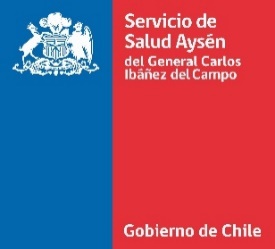 ANEXO Nº 01CARTA DE APELACIÓN A PUNTAJEPSICÓLOGO PARA DESEMPEÑARSE EN CENTRO SALUD MENTAL COMUNITARIAJunto con saludar, me dirijo a Ud. para solicitar tenga a bien acoger mi apelación al puntaje del Proceso de selección, publicado el día ………………………., en el(los) siguiente(s) etapas: ETAPA…………………………Puntos Preliminar……………………. / Puntos Esperados…………………..				Argumentación de Apelación:De acuerdo a la observación a mi puntaje preliminar: “…………………………………………………………………………………………………………………………………………………………………………………………………………………………………………………………………………………………………………………………………………………………………………………………………………………………………………………………………………………………………………………………………………………………………………………………………………………………………………………………………………………………………………………………………………………………”.Con lo anterior espero subir de:……... a………….. Puntos en este subfactor.A:DE:……………………………………………………………………CÓDIGO DE POSTULACIÓN:…………….FechaNombre y Firma  Postulante